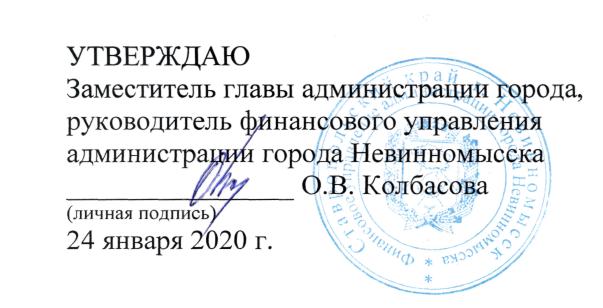 Планпроведения аудиторских проверок в рамкахосуществления внутреннего финансовогоаудита на 2020 годТемааудиторской№ п/ ппроверки(проверяемаявнутренняябюджетнаяпроцедура)Наименование объекта аудитаПроверяемый периодСрок проведенияаудиторскойпроверкиОтветственный исполнитель1.ФормированиеОтдел учёта и2019 год02 ноября -Начальники утверждениеотчетности19 ноябряконтрольно-(изменение)финансовогоревизионногобюджетныйуправленияотделасметыадминистрациигородаНевинномысскаШаталина Е.И.